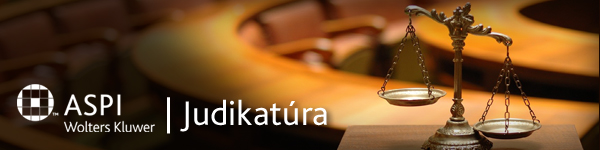 Automatizovaný systém právnych informácií je najpoužívanejší, moderný a komplexný systém poskytujúci užívateľovi rýchlu orientáciu pri práci s právnymi normami. Dôraz je kladený na správne vzťahy medzi jednotlivými predpismi a na doplnenie informácií o relevantnú literatúru a judikatúru. Knižnicu systému ASPI tvorí viac ako 3,7 milióna dokumentov. Systém obsahuje viac ako 65 500 predpisov v rekonštruovanom znení od roku 1918, viac ako 1 651 000 rozhodnutí, ktorých vybrané rozhodnutia sú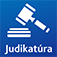 Návrh na pripustenie ďalšieho účastníka do súdneho konania (1 Obo 32/2010)Vylúčenie sudcu (1 Nc 17/2010)Preklad písomností (1 Sža 24/2008)Odpustenie zmeškania lehoty (10 Sžso 14/2014)Nútené nerozlučné procesné spoločenstvo (11Co/133/2012)Pristúpenie do konania. Trovy konania – zastavenie konania. (11 Co/119/2014)Pristúpenie účastníka do konania (11Co/405/2011)Žalobný petit (10Co/161/2012)Doručenie prekladu účastníkom konania (10Sžr/31/2012)Sudcovská nestrannosť (1 Nc 30/2012)Náhrada trov prvostupňového konania (1 Sžr 38/2011)Podmienky konania (1 Cdo V 2/2011)Námietka zaujatosti vznesená procesne neoprávnenou osobou (1 Ndz 1/2011)Zmena žaloby (1 Cdo 92/2009)Súhlas druhého účastníka s delegáciou (1 Ndob 64/2010)Námietka zaujatosti (1 Nc 20/2010)
Spor o právomoc. Určenie hranice pozemkov (1 Rkc 2/2009)Oslobodenie od súdnych poplatkov a vznesenie započítacej námietky ako dôvody hodné osobitného zreteľa pre výnimočné nepriznanie náhrady trov konania (1 M Obdo V 19/2008)Všeobecne záväzné nariadenie podľa § 4 ods. 3 písm. e) a § 6 ods. 1 zákona č. 369/1990 Zb. (5Sžo/80/2015)DPH – odpočet DPH - § 49 zákona č. 222/2004 Z. z. (2Sžf/46/2014)Úhrada nedoplatku za ročné zúčtovanie poistného (10Sžso/33/2014)Rozhodnutie správneho orgánu vydané v správnom konaní (10Sžso/31/2014)Spotrebiteľský úver a ochrana spotrebiteľa – nekalé obchodné praktiky (5Sžo/32/2014)Opatrenia na susednom pozemku alebo stave, § 159 stavebného zákona (5Sžo/20/2014)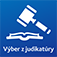 Milan Budjač, Janka Gibaľová
Judikatúra vo veciach exekučného konania a v statusových veciach súdnych exekútorov. I. exekučné tituly a začatie exekučného konaniaPrvý diel  výberu z judikatúry sa venuje judikatúre k exekučným titulom, s osobitným zameraním na tzv. tituly súdne a mimosúdne, a judikatúre k začatiu exekučného konania. Autori sa v súvislosti so začatím exekúcie sústredili na rozhodnutia týkajúce sa návrhu na vykonanie exekúcie, podmienok konania, účastníkov exekučného konania a judikatúru k rozhodovaniu o žiadosti súdneho exekútora o udelenie poverenia na vykonanie exekúcie. Zozbierané rozhodnutia stotožňujú rozhodnutie s konkrétnou právnou úpravou platnou v čase jeho vydania. Práve zmeny právnej úpravy v čase sú spôsobilé znížiť výpovednú hodnotu rozhodnutia a z týchto dôvodov autori právne vety a výňatky koncipovali ucelene, nadčasovo, resp. v niektorých prípadoch v texte uviedli poznámky upozorňujúce na zmeny a vývoj právnej úpravy. Aktuálnosť zozbieranej judikatúry je prízvukovaná osobitne v prípadoch rozhodnutí vo veciach rozhodovania o žiadosti o poverenie súdneho exekútora na vykonanie exekúcie, kde je reflektovaná najnovšia judikatúra vedenia exekúcií na podklade rozhodcovských rozsudkov. Výber z judikatúry je určený odbornej verejnosti, sudcom, vyšším súdnym úradníkom, súdnym exekútorom, advokátom, notárom, ale rovnako má ambíciu slúžiť aj ako každodenná pomôcka pre akademikov, študentov právnických fakúlt a zástupcov laickej, občianskej aj podnikateľskej obce, ktorá sa zaujíma o otázky vedenia exekúcií.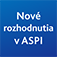 V mesiaci január 2016 bolo pridaných 513 rozhodnutí Najvyššieho súdu SR, 1262 rozhodnutí Krajských súdov, 20 543 rozhodnutí Okresných súdov a 3 rozhodnutia Špecializovaného trestného súdu. V súčasnosti sa v ASPI nachádza 25 123 rozhodnutí Ústavného súdu SR, 45 139 rozhodnutí Najvyššieho súdu SR a viac ako 1 610 000 rozhodnutí nižších súdov.